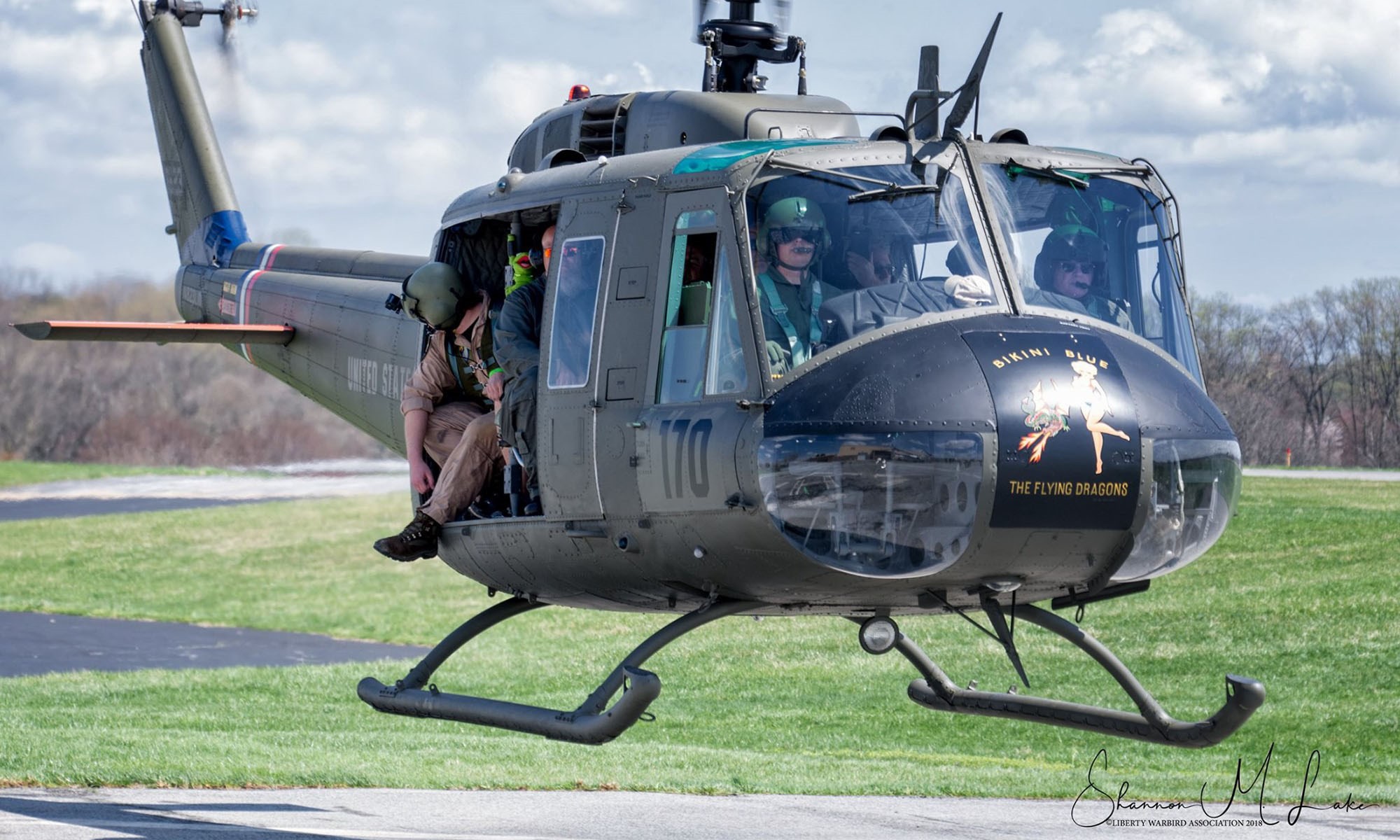 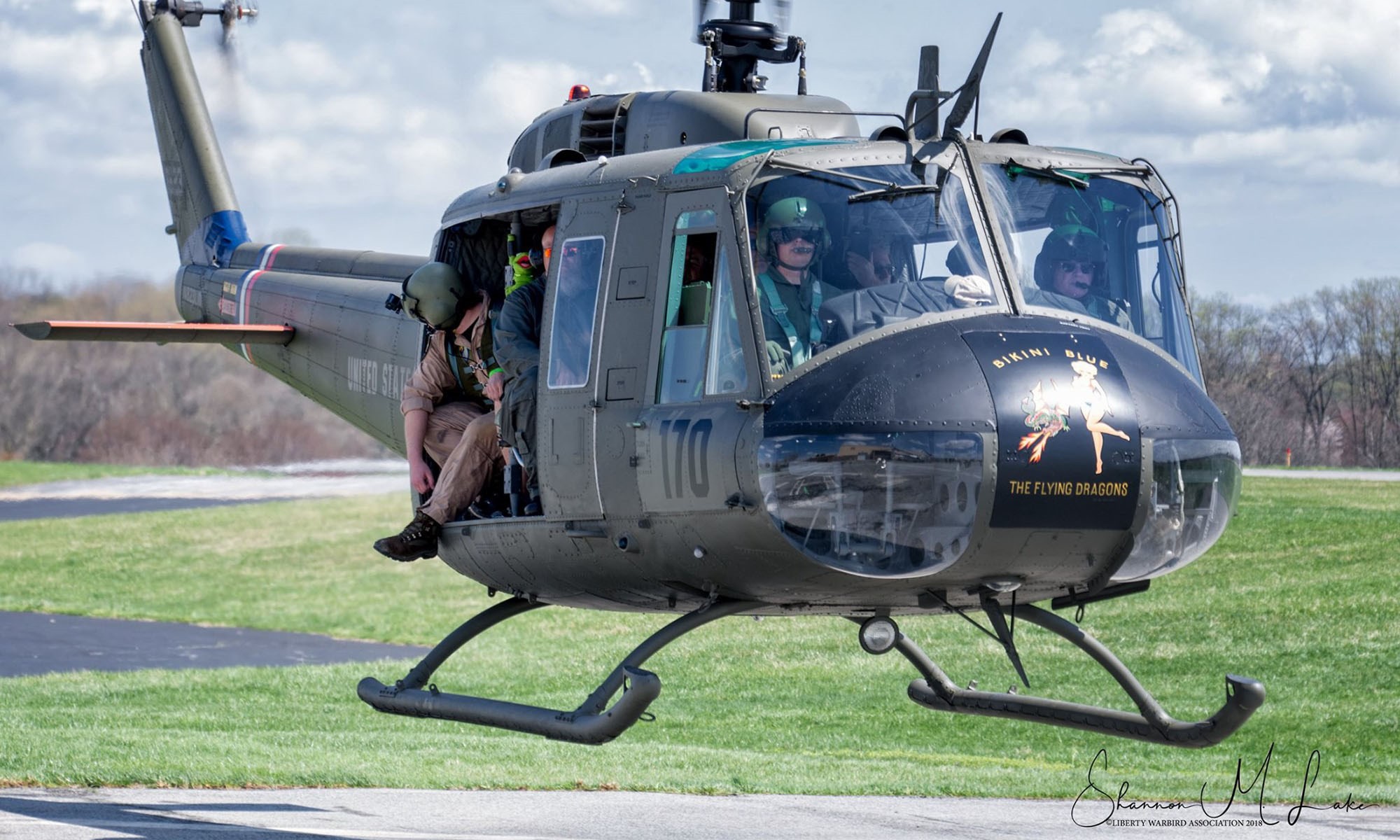 Visit the restored, Vietnam-era Huey 823helicopter in Newberry Commons, EttersSaturday, May 14	2pm-4pm   70 Newberry Commons Etters, PA 17319  717-938-5599	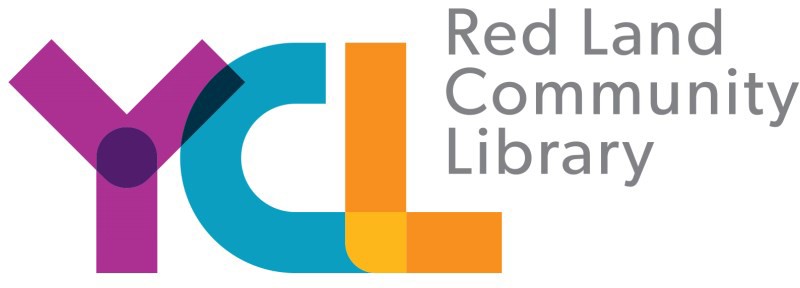 